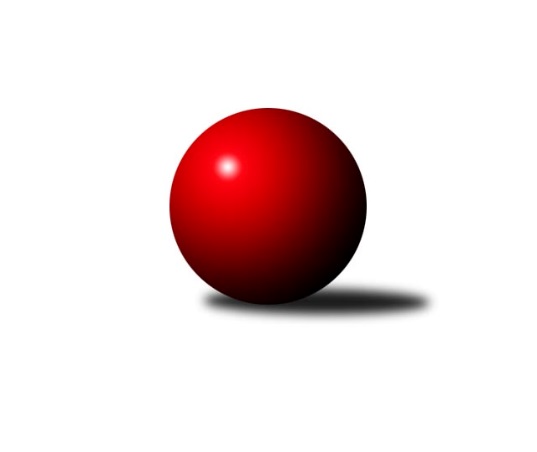 Č.16Ročník 2018/2019                             zpracoval: J. Miláček	28.2.2019Čtyři kola před koncem soutěže je jasné, že o prvenství si to rozdají družstva Kolína a Kosmonos. Třetí místo zatím drží Brandýs B, když má na Kostelec B náskok čtyř bodů.V tomto kole domácí Kolín B v nejlepším výkonu 1722 kola jasně poráží Kostelec C.Kosmonosy C si doma poradí s Kostelcem B. Brandýs má v tomto kole volno.Středočeský krajský přebor II. třídy 2018/2019Výsledky 16. kolaSouhrnný přehled výsledků:TJ Sokol Kolín B	- TJ Sokol Kostelec nad Č. L. C	6:0	1722:1485	(8.0:0.0)	25.2.KK Kosmonosy C	- TJ Sokol Kostelec nad Č. L. B	5:1	1653:1578	(4.0:4.0)	28.2.Tabulka družstev:	1.	TJ Sokol Kolín B	13	11	0	2	56.5 : 21.5 	67.0 : 37.0 	 1637	22	2.	KK Kosmonosy C	13	11	0	2	53.0 : 25.0 	63.0 : 41.0 	 1619	22	3.	TJ Sokol Brandýs nad Labem B	12	5	0	7	31.0 : 41.0 	37.5 : 58.5 	 1533	10	4.	TJ Sokol Kostelec nad Černými Lesy B	13	3	0	10	29.5 : 48.5 	50.0 : 54.0 	 1556	6	5.	TJ Sokol Kostelec nad Černými Lesy C	13	2	0	11	22.0 : 56.0 	38.5 : 65.5 	 1494	4
Podrobné výsledky kola:	 TJ Sokol Kolín B	1722	6:0	1485	TJ Sokol Kostelec nad Č. L. C	Natálie Krupková	 	 218 	 210 		428 	 2:0 	 334 	 	167 	 167		Peter Fajkus	Jonatán Mensatoris	 	 231 	 219 		450 	 2:0 	 378 	 	186 	 192		Vojtěch Stárek	Jaroslav Hanuš	 	 220 	 223 		443 	 2:0 	 381 	 	197 	 184		Jan Platil	Josef Mikoláš	 	 193 	 208 		401 	 2:0 	 392 	 	185 	 207		Jaroslava Soukenkovározhodčí: Dalibor MiervaNejlepší výkon utkání: 450 - Jonatán Mensatoris	 KK Kosmonosy C	1653	5:1	1578	TJ Sokol Kostelec nad Č. L. B	Radek Horák	 	 223 	 192 		415 	 1:1 	 361 	 	164 	 197		Jaroslav Novák	Jindřiška Boháčková	 	 207 	 205 		412 	 1:1 	 406 	 	212 	 194		Marek Beňo	Zdeněk Bayer	 	 215 	 221 		436 	 2:0 	 385 	 	209 	 176		Jan Novák	Ladislav Dytrych	 	 189 	 201 		390 	 0:2 	 426 	 	203 	 223		Martin Bulíčekrozhodčí: vedoucí družstevNejlepší výkon utkání: 436 - Zdeněk BayerPořadí jednotlivců:	jméno hráče	družstvo	celkem	plné	dorážka	chyby	poměr kuž.	Maximum	1.	Josef Mikoláš	TJ Sokol Kolín B	432.33	293.0	139.4	4.6	4/4	(471)	2.	Zdeněk Bayer	KK Kosmonosy C	421.02	285.3	135.7	5.8	3/4	(470)	3.	Radek Horák	KK Kosmonosy C	420.13	293.2	127.0	5.7	4/4	(461)	4.	Lukáš Kotek	TJ Sokol Brandýs nad Labem B	415.89	288.4	127.4	5.8	3/4	(446)	5.	Jaroslav Hanuš	TJ Sokol Kolín B	412.96	280.6	132.3	7.4	4/4	(446)	6.	Jaroslava Soukenková	TJ Sokol Kostelec nad Černými Lesy C	409.71	282.5	127.3	5.8	4/4	(450)	7.	Jindřiška Boháčková	KK Kosmonosy C	407.54	292.2	115.4	7.3	4/4	(436)	8.	Pavel Holoubek	TJ Sokol Kolín B	405.44	291.6	113.9	8.7	4/4	(428)	9.	Kamil Rodinger	TJ Sokol Kostelec nad Černými Lesy B	400.52	285.5	115.0	7.9	3/4	(414)	10.	Pavel Holec	TJ Sokol Brandýs nad Labem B	400.21	286.2	114.0	7.3	4/4	(436)	11.	Jan Novák	TJ Sokol Kostelec nad Černými Lesy B	397.36	279.8	117.6	10.4	3/4	(448)	12.	Martin Bulíček	TJ Sokol Kostelec nad Černými Lesy B	394.68	279.1	115.5	9.4	4/4	(426)	13.	Marek Beňo	TJ Sokol Kostelec nad Černými Lesy B	393.13	282.1	111.0	9.3	4/4	(421)	14.	Luděk Horák	KK Kosmonosy C	392.50	280.4	112.1	8.1	4/4	(404)	15.	Jan Platil	TJ Sokol Kostelec nad Černými Lesy C	388.54	285.8	102.8	11.4	4/4	(421)	16.	Martin Šatava	TJ Sokol Kostelec nad Černými Lesy C	375.67	267.2	108.4	11.5	3/4	(389)	17.	Dana Svobodová	TJ Sokol Brandýs nad Labem B	373.25	265.8	107.4	11.0	3/4	(400)	18.	Ladislav Dytrych	KK Kosmonosy C	368.94	263.4	105.5	11.9	4/4	(421)	19.	Oldřich Nechvátal	TJ Sokol Brandýs nad Labem B	364.32	264.6	99.7	16.7	4/4	(418)	20.	Jaroslav Novák	TJ Sokol Kostelec nad Černými Lesy B	350.92	260.4	90.5	15.7	3/4	(388)	21.	Pavel Schober	TJ Sokol Brandýs nad Labem B	346.83	249.8	97.0	13.2	3/4	(378)	22.	Vojtěch Stárek	TJ Sokol Kostelec nad Černými Lesy C	343.69	252.1	91.6	15.7	4/4	(401)	23.	Josef Bouma	TJ Sokol Kostelec nad Černými Lesy C	340.00	236.7	103.3	11.3	3/4	(343)		Marek Náhlovský	KK Kosmonosy C	438.50	297.0	141.5	5.3	2/4	(474)		Dalibor Mierva	TJ Sokol Kolín B	429.00	304.0	125.0	2.5	2/4	(430)		Jonatán Mensatoris	TJ Sokol Kolín B	411.83	289.5	122.3	7.2	1/4	(450)		Ladislav Hetcl	TJ Sokol Kolín B	408.50	277.5	131.0	5.0	2/4	(434)		Veronika Šatavová	TJ Sokol Kostelec nad Černými Lesy C	402.00	270.0	132.0	7.0	1/4	(402)		Jan Brdíčko	TJ Sokol Kolín B	395.00	285.0	110.0	6.0	1/4	(395)		Lubomír Mareček	TJ Sokol Kolín B	393.50	285.5	108.0	10.5	2/4	(414)		Natálie Krupková	TJ Sokol Kolín B	389.00	273.5	115.5	9.0	2/4	(428)		Luboš Pithard	TJ Sokol Brandýs nad Labem B	386.00	271.5	114.5	10.0	2/4	(391)		Ladislav Hetcl	TJ Sokol Kolín B	380.00	267.0	113.0	8.0	1/4	(380)		Aleš Mouder	TJ Sokol Kostelec nad Černými Lesy B	369.00	268.0	101.0	13.0	2/4	(397)		Pavel Adamec	KK Kosmonosy C	369.00	283.0	86.0	19.0	1/4	(369)		Zdeněk Pácha	TJ Sokol Kostelec nad Černými Lesy B	366.00	279.0	87.0	15.0	1/4	(366)		Antonín Zeman	TJ Sokol Kostelec nad Černými Lesy C	348.50	258.2	90.3	17.8	2/4	(387)		Jan Leinweber	TJ Sokol Kostelec nad Černými Lesy C	347.25	255.8	91.5	15.3	2/4	(387)		Lukáš Vacek	TJ Sokol Kolín B	347.00	258.5	88.5	14.5	2/4	(364)		Peter Fajkus	TJ Sokol Kostelec nad Černými Lesy C	334.00	231.0	103.0	13.0	1/4	(334)Sportovně technické informace:Starty náhradníků:registrační číslo	jméno a příjmení 	datum startu 	družstvo	číslo startu
Hráči dopsaní na soupisku:registrační číslo	jméno a příjmení 	datum startu 	družstvo	25703	Peter Fajkus	25.02.2019	TJ Sokol Kostelec nad Černými Lesy C	24309	Natálie Krupková	25.02.2019	TJ Sokol Kolín B	Program dalšího kola:17. kolo			KK Kosmonosy C - -- volný los --	7.3.2019	čt	17:00	TJ Sokol Kostelec nad Černými Lesy C - TJ Sokol Brandýs nad Labem B	8.3.2019	pá	17:00	TJ Sokol Kostelec nad Černými Lesy B - TJ Sokol Kolín B	Nejlepší šestka kola - absolutněNejlepší šestka kola - absolutněNejlepší šestka kola - absolutněNejlepší šestka kola - absolutněNejlepší šestka kola - dle průměru kuželenNejlepší šestka kola - dle průměru kuželenNejlepší šestka kola - dle průměru kuželenNejlepší šestka kola - dle průměru kuželenNejlepší šestka kola - dle průměru kuželenPočetJménoNázev týmuVýkonPočetJménoNázev týmuPrůměr (%)Výkon2xJonatán MensatorisSokol Kolín B4503xJonatán MensatorisSokol Kolín B113.814509xJaroslav HanušSokol Kolín B4439xJaroslav HanušSokol Kolín B112.044438xZdeněk BayerKosmonosy C4361xNatálie KrupkováSokol Kolín B108.244281xNatálie KrupkováSokol Kolín B4287xZdeněk BayerKosmonosy C106.54363xMartin BulíčekKostelec B4263xMartin BulíčekKostelec B104.0642610xRadek HorákKosmonosy C41510xJosef MikolášSokol Kolín B101.41401